Prince George’s County Drug Policy Coalition, Inc.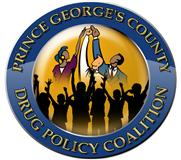 2023 Scholarship ApplicationApplicant’s Name:_________________________________ ________________(First)			 (M.I.) 			(Last)Street Address:______________________________  Apt no: _______________City: ________________________ State: ____________ Zip Code: __________Phone (home): _____________ E-mail Address: _________________________High School or College: _____________________________________________SAT (or ACT) Composite Score: ________________ GPA: _________________Please include the following documentation with your application:Essay: Discuss the effects the legalization of recreational marijuana will have in your community (eg., schools, neighborhoods, workplaces)..Specifications: One page, minimum 250 words, 12 Times New Romans                         font, 1 inch margins. Resume:  Emphasizing all of your community service activities, extracurricular and/or work experiences.High School or College TranscriptTwo references (include names, addresses, and phone numbers)*Applicant must reside in District 8Applicant’s signature: __________________________Date:________________Mail to: PGCDPC Scholarship CommitteeP.O. Box 442325Fort Washington, MD 20749www.pgcdpc.com 							    (240) 416-0435Deadline: Friday, May 26, 2023